Teacher:  _______________________		School:  ______		Room #:  ________Trojan Man Coloring Book Order FormOur coloring books have eleven pages for children to color with captions that explain why it is important to practice and train to become better individuals.In order to write a personal message for each coloring book, please list the students below that purchase a coloring book.Coloring books are $1.00 per book. Please return your order form to Mr. Woodley at the high school. Orders will be processed in the order that they are received. You will be contacted when your order is ready to be dropped off. Total Number of Books Ordered:   ________________		Amount Enclosed:   $ ____________Student Names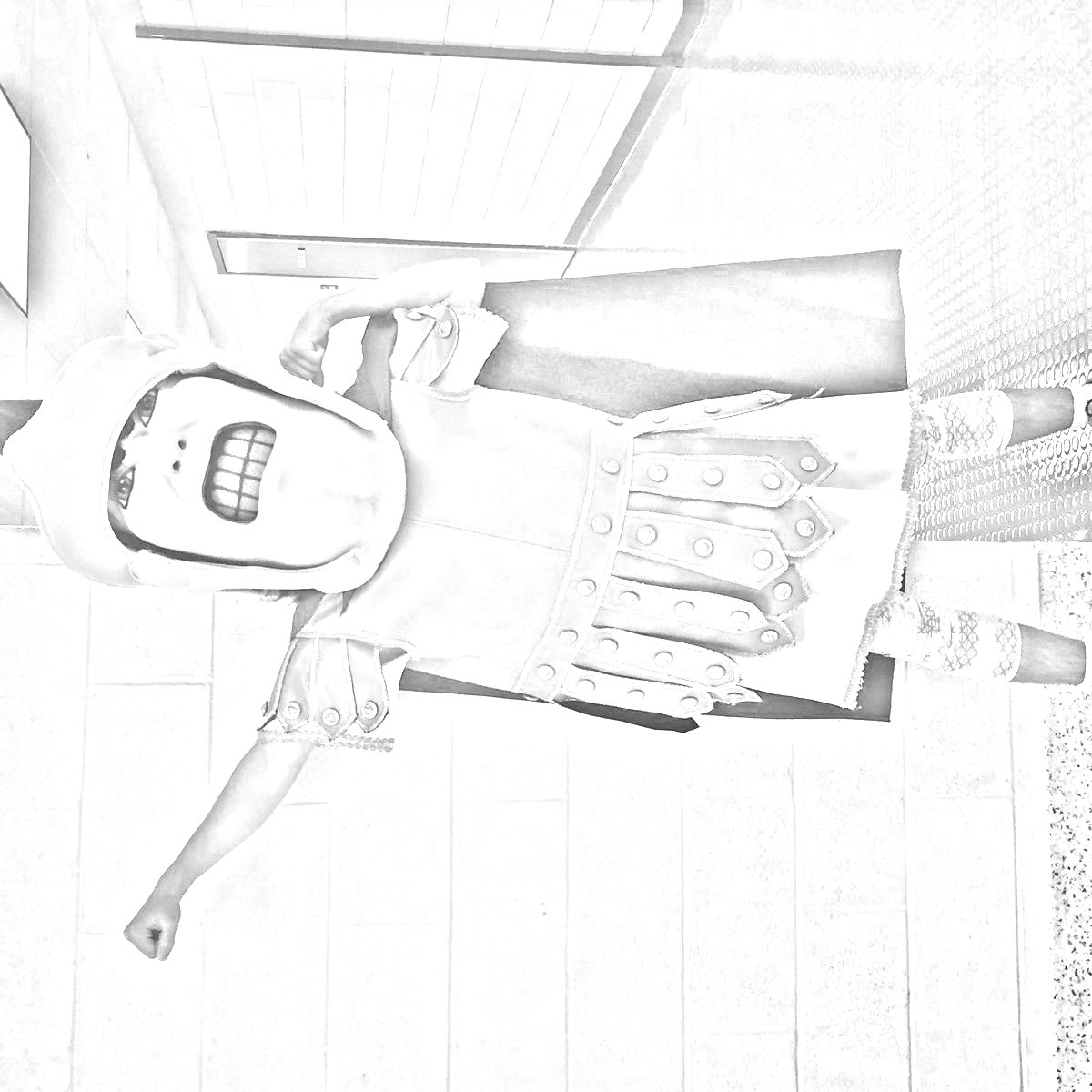  						A coloring page sample 